БІЛОЦЕРКІВСЬКА МІСЬКА РАДАКИЇВСЬКОЇ ОБЛАСТІР І Ш Е Н Н Явід 25 травня  2017 року                                                                      № 781-32-VIIПро внесення змін до рішення Білоцерківської міської ради від 28 грудня 2011 року № 454-17-VII «Про встановлення порядку залучення, розрахунку і використання коштів пайової участі замовника (забудовника) у створенні і розвитку інженерно-транспортної та соціальної інфраструктури м. Біла Церква».              Розглянувши подання міського голови, відповідно до статті 28 Закону України "Про місцеве самоврядування в Україні", статті 40 Закону України "Про регулювання містобудівної діяльності", з метою вдосконалення порядку залучення, розрахунку розмірів і використання коштів пайової участі замовників у розвитку інфраструктури міста Біла Церква Білоцерківська  міська рада вирішила:       1. Внести зміни до  рішення Білоцерківської міської ради від 28 грудня 2011 року                        № 454-17-VI «Про встановлення порядку залучення, розрахунку розміру і використання коштів пайової участі замовника (забудовника) у створенні і розвитку інженерно-транспортної та соціальної інфраструктури м. Біла Церква», виклавши Додаток в новій редакції (додається).      2. При прийнятті рішень про надання замовнику земельної ділянки у користування та при укладанні договорів оренди земельних ділянок (у т. ч. поновлення)  управлінням земельних відносин Білоцерківської міської ради  має  передбачатися зобов'язання відповідного суб'єкта щодо укладення при будівництві нового об'єкта або реконструкції будь-яких об'єктів (будівель, споруд, їх комплексів або частин) з  відділом капітального будівництва  Білоцерківської міської ради  договору про пайову участь та сплати пайової участі відповідно до  Порядку в повному обсязі до прийняття об'єкта в експлуатацію.   3. При видачі управлінням містобудування та архітектури Білоцерківської міської ради містобудівних умов і обмежень забудови земельної ділянки, що перебуває у володінні чи користуванні замовника, має передбачатися інформування щодо зобов'язання замовника укласти   з  відділом капітального будівництва  Білоцерківської міської ради  договору про пайову участь та сплати пайової участі відповідно до  Порядку в повному обсязі до прийняття об'єкта в експлуатацію.  4. Виконавчі органи Білоцерківської міської ради , комунальні підприємства, установи та організації територіальної громади міста Біла Церква , яким відомі випадки прийняття в експлуатацію новозбудованих, реконструйованих об'єктів без наявності довідки про сплату пайової участі, зобов'язані повідомити про це відділ капітального будівництва Білоцерківської міської ради  та іншим органам державної влади та місцевого самоврядування (у відповідності до їх повноважень) для вжиття заходів реагування відповідно до законодавства України щодо стягнення коштів пайової участі до бюджету міста із замовників таких об'єктів.2  5. У разі встановлення факту прийняття об'єкта будівництва, або реконструкції в експлуатацію, або присвоєння адреси новозбудованим, реконструйованим об'єктам без наявності довідки про виконання умов пайової участі  відділ капітального будівництва Білоцерківської міської ради зобов'язаний звернутися до особи, що порушила умови Порядку, з вимогою про укладення договору про пайову участь та, за наявності обґрунтованих підстав, звернутися до правоохоронних органів або до суду.  6. Рішення Білоцерківської  міської ради про звільнення замовників від сплати пайової участі та про зменшення розміру пайової участі, прийняті до набрання чинності цим рішенням, зберігають свою чинність.  7.  Встановити, що на період до 31 грудня 2017 в пунктах 6.4 та 6.5 Порядку в формулі розрахунку розміру пайової участі застосовувати понижуючий коефіцієнт  0.5  як для житлових, так і для нежитлових площ.    8.    Це рішення набирає чинності з дня його прийняття.  9. Контроль за виконанням цього рішення покласти на постійну комісію   Білоцерківської міської ради  з питань планування соціально- економічного  розвитку, бюджету та фінансів. Міський голова                                                                                  Г.А.Дикий
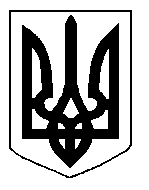 